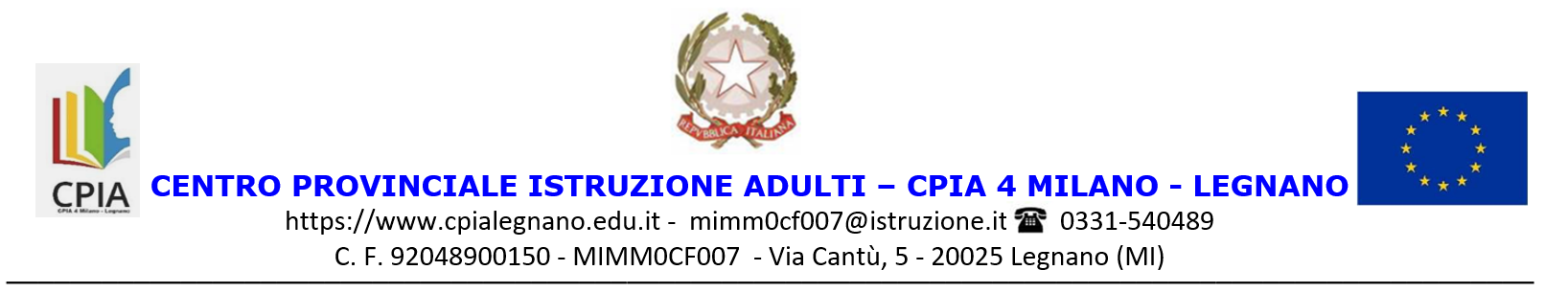 ATTRIBUZIONE FUNZIONI STRUMENTALI AL P.T.O.F. – A.S. 2023/24TABELLA DI VALUTAZIONE TITOLI CULTURALI E PROFESSIONALICompilare solo le colonne a cura del candidatoData		FirmaTITOLINumero(a cura delcandidato)PUNTEGGITotale(a cura delcandidato)A cura della CommissioneTitoli acquisiti in corsi di formazione e specializzazioni adeguati all'incarico da ricoprire(master, corsi di perfezionamento)Max     6 puntiPunti 2per ogni titoloAltra Laurea (oltre quella utile all’accesso al ruolo di appartenenza)Max    2 puntiPunti 2per ogni laureaAnni di servizioMax 10 puntiPunti 1per ogni anno di servizioPrecedenti incarichi ricoperti relativi alla funzione strumentale richiestaMax      2 puntiPunti 1 per ogni precedente incaricoPrecedenti incarichi ricoperti relativi ad altra funzione strumentaleMax   1 puntoPunti 0,50per ogni precedente incaricoCompetenze informatiche documentate (ICDL o titolo equivalente/superiore)Max    1 puntoPunti 0,50per ogni titoloTOTALETOTALETOTALE